รายการส่ง   กิจกรรมการแข่งขันงานศิลปหัตถกรรมนักเรียน ครั้งที่ 66  ปีการศึกษา  2559โรงเรียนอนุบาลลาดยาวกลุ่มสาระการเรียนรู้สังคมศึกษา ศาสนาและวัฒนธรรมรายการที่ชื่อกิจกรรมระดับชั้นระดับชั้นระดับชั้นระดับชั้นประเภทประเภทประเภทรายชื่อนักเรียนรายชื่อนักเรียนครูผู้ฝึกสอนเบอร์โทรครูผู้ฝึกสอนรายการที่ชื่อกิจกรรมปฐมวัยป.1-3ป.4-6ม.1-3เดี่ยวทีม(จำนวน นร.แข่งขัน)เบอร์โทรครูผู้ฝึกสอน3ภาพยนตร์สั้น---ทีม 5 คน1.1.1.1.3ภาพยนตร์สั้น---ทีม 5 คน2.2.2.2.3ภาพยนตร์สั้น---ทีม 5 คน3.3.3ภาพยนตร์สั้น---ทีม 5 คน4.4.3ภาพยนตร์สั้น---ทีม 5 คน5.5.4ละครคุณธรรม--ทีม15-20 คน1.1.1.1.4ละครคุณธรรม--ทีม15-20 คน2.2.2.2.4ละครคุณธรรม--ทีม15-20 คน3.3.3.3.4ละครคุณธรรม--ทีม15-20 คน4.4.4.4.4ละครคุณธรรม--ทีม15-20 คน5.5.5.5.4ละครคุณธรรม--ทีม15-20 คน6.6.4ละครคุณธรรม--ทีม15-20 คน7.7.4ละครคุณธรรม--ทีม15-20 คน8.8.4ละครคุณธรรม--ทีม15-20 คน9.9.4ละครคุณธรรม--ทีม15-20 คน10.10.4ละครคุณธรรม--ทีม15-20 คน11.11.4ละครคุณธรรม--ทีม15-20 คน12.12.4ละครคุณธรรม--ทีม15-20 คน13.13.4ละครคุณธรรม--ทีม15-20 คน14.14.4ละครคุณธรรม--ทีม15-20 คน15154ละครคุณธรรม--ทีม15-20 คน16.16.417.17.5.18.18.5.19.19.5.20.20.5.5.ละครประวัติศาสตร์-                          (ป.1-ม.3)                          (ป.1-ม.3)                          (ป.1-ม.3)-ทีม 15-20 คน1.1.1.1.5.ละครประวัติศาสตร์-                          (ป.1-ม.3)                          (ป.1-ม.3)                          (ป.1-ม.3)-ทีม 15-20 คน2.2.2.2.5.ละครประวัติศาสตร์-                          (ป.1-ม.3)                          (ป.1-ม.3)                          (ป.1-ม.3)-ทีม 15-20 คน3.3.335.ละครประวัติศาสตร์-                          (ป.1-ม.3)                          (ป.1-ม.3)                          (ป.1-ม.3)-ทีม 15-20 คน4.4.4.4.5.ละครประวัติศาสตร์-                          (ป.1-ม.3)                          (ป.1-ม.3)                          (ป.1-ม.3)-ทีม 15-20 คน5.5.5.5.5.ละครประวัติศาสตร์-                          (ป.1-ม.3)                          (ป.1-ม.3)                          (ป.1-ม.3)-ทีม 15-20 คน6.6.5.ละครประวัติศาสตร์-                          (ป.1-ม.3)                          (ป.1-ม.3)                          (ป.1-ม.3)-ทีม 15-20 คน7.7.5.ละครประวัติศาสตร์-                          (ป.1-ม.3)                          (ป.1-ม.3)                          (ป.1-ม.3)-ทีม 15-20 คน8.8.5.ละครประวัติศาสตร์-                          (ป.1-ม.3)                          (ป.1-ม.3)                          (ป.1-ม.3)-ทีม 15-20 คน9.9.5.ละครประวัติศาสตร์-                          (ป.1-ม.3)                          (ป.1-ม.3)                          (ป.1-ม.3)-ทีม 15-20 คน10.10.5.ละครประวัติศาสตร์-                          (ป.1-ม.3)                          (ป.1-ม.3)                          (ป.1-ม.3)-ทีม 15-20 คน11.11.5.ละครประวัติศาสตร์-                          (ป.1-ม.3)                          (ป.1-ม.3)                          (ป.1-ม.3)-ทีม 15-20 คน12.12.5.ละครประวัติศาสตร์-                          (ป.1-ม.3)                          (ป.1-ม.3)                          (ป.1-ม.3)-ทีม 15-20 คน13.13.5.ละครประวัติศาสตร์-                          (ป.1-ม.3)                          (ป.1-ม.3)                          (ป.1-ม.3)-ทีม 15-20 คน14.14.5.ละครประวัติศาสตร์-                          (ป.1-ม.3)                          (ป.1-ม.3)                          (ป.1-ม.3)-ทีม 15-20 คน15.15.5.ละครประวัติศาสตร์-                          (ป.1-ม.3)                          (ป.1-ม.3)                          (ป.1-ม.3)-ทีม 15-20 คน16.16.5.ละครประวัติศาสตร์-                          (ป.1-ม.3)                          (ป.1-ม.3)                          (ป.1-ม.3)-ทีม 15-20 คน17.17.5.ละครประวัติศาสตร์-                          (ป.1-ม.3)                          (ป.1-ม.3)                          (ป.1-ม.3)-ทีม 15-20 คน18.18.5.ละครประวัติศาสตร์-                          (ป.1-ม.3)                          (ป.1-ม.3)                          (ป.1-ม.3)-ทีม 15-20 คน19.19.5.ละครประวัติศาสตร์-                          (ป.1-ม.3)                          (ป.1-ม.3)                          (ป.1-ม.3)-ทีม 15-20 คน20.20.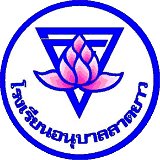 